          Dr ΑΦΡΟΔΙΤΗ ΤΖΙΦΑ, MD, PhD, FRCPCΗΔιευθύντρια Παιδοκαρδιολογίας και Συγγενών Καρδιοπαθειών Ενηλίκωντ. Πρόεδρος Ομάδας Εργασίας Βαλβιδοπαθειών, Συγγενών Καρδιοπαθειών και Πνευμονικής Υπέρτασης, Ελληνική Καρδιολογική Εταιρεία					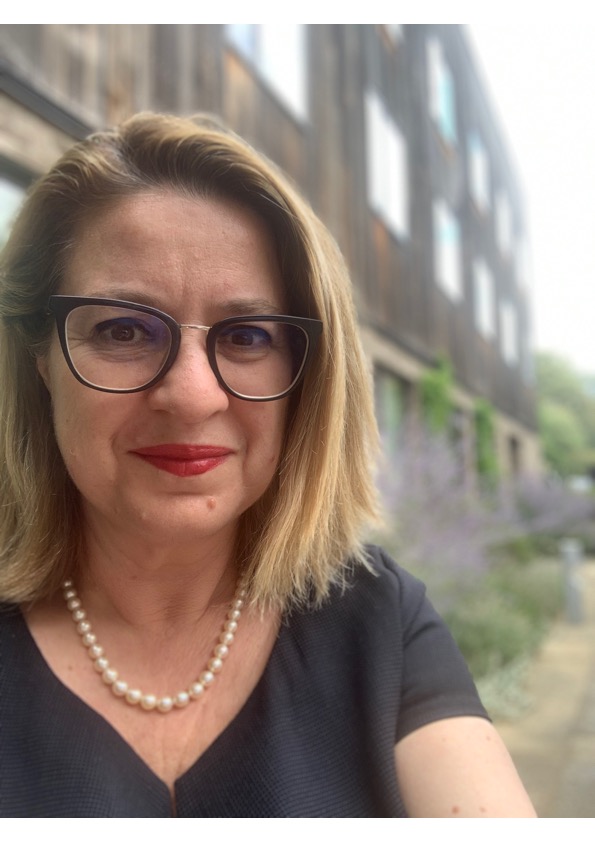 ΠΑΝΕΠΙΣΤΗΜΙΑΚΗ ΕΚΠΑΙΔΕΥΣΗ ΚΑΙ ΤΙΤΛΟΙ ΕΙΔΙΚΟΤΗΤΑΣ1995: Πτυχίο Ιατρικής Πανεπιστημίου Αθηνών2000: Ολοκλήρωση ειδικότητας ΠΑΙΔΙΑΤΡΙΚΗΣ στην Μεγάλη Βρετανία, Εισαγωγή ως Μέλος στο Βασιλικό Κολλέγιο Παιδιάτρων κατόπιν εξετάσεων (MRCPCH), London, UK, ανακηρύχθηκε σε Fellow το 20102001: Μεταπτυχιακό Δίπλωμα Παιδιατρικής Καρδιολογίας, University of London, Ιούνιος 20012002: Λήψη ειδικότητας ΠΑΙΔΙΑΤΡΙΚΗΣ, Aθήνα 2003-2008: Λήψη εξειδίκευσης στην Παιδοκαρδιολογία (Εγγεγραμμένη στο αρχείο εξειδικευμένων Παιδοκαρδιολόγων του Βρετανικού Ιατρικού Συλλόγου, GMC number 4357593). Η εξειδίκευση στην Παιδοκαρδιολογία διήρκησε 5 έτη και ήταν επιχορηγούμενη από το Κέντρο Μεταπτυχιακών Σπουδών Λονδίνου (London Deanery). ΜΕΤΑΠΤΥΧΙΑΚΕΣ ΣΠΟΥΔΕΣ2008-2013:	Διατριβή: “Καθετηριασμοί καρδιάς με την βοήθεια μαγνητικού τομογράφου” (“MRI-guided or assisted catheterizations”), Department of Imaging Sciences, King’s College, London  2019: 	Αναγνώριση του τίτλου Διδακτορικής Διατριβής, ΔΟΑΤΑΠ, ΑθήναΕΙΔΙΚΟ ΕΝΔΙΑΦΕΡΟΝ ΚΑΙ ΕΞΕΙΔΙΚΕΥΣΗ ΣΕ ΤΟΜΕΙΣ ΤΗΣ ΠΑΙΔΙΑΤΡΙΚΗΣ ΚΑΡΔΙΟΛΟΓΙΑΣ ΚΑΙ ΣΥΓΓΕΝΩΝ ΚΑΡΔΙΟΠΑΘΕΙΩΝ ΕΝΗΛΙΚΩΝ 2003-2005	Καρδιακή υπερηχογραφία – Κλινική Καρδιολογία Συγγενών Καρδιοπαθειών Παίδων και Ενηλίκων2005-2006	Εμβρυικές επεμβάσεις καρδιάς, Boston Children’s Hospital (ΥΠΟΤΡΟΦΙΑ Βρετανικού Συλλόγου Συγγενών Καρδιοπαθειών) 2005-2010 	Επεμβατική Καρδιολογία Συγγενών Καρδιοπαθειών Παίδων και Ενηλίκων2008-2010	Μαγνητική Τομογραφία Συγγενών Καρδιοπαθειών και Καθετηριασμοί Καρδιάς υπό Μαγνητική καθοδήγηση2003-2010	Κλινική διαχείριση και επεμβατική αντιμετώπιση Συγγενών Καρδιοπαθειών Ενηλίκων  1999 – 2000 & 2002-2003 (2 έτη)	Πολυδύναμη και Καρδιοχειρουργική Μονάδα Εντατικής Θεραπείας Παίδων    ΓΛΩΣΣΕΣ1990	Αγγλικά, Certificate of Proficiency in English, Michigan University 1994 	Γερμανικά, Mittelstufe Zertifikat, Goethe InstitutΕΡΓΑΣΙΑΚΗ ΕΜΠΕΙΡΙΑ – ΕΛΛΑΔΑΑυγ 2013 – σήμερα	Διευθύντρια Κλινικής Παιδοκαρδιολογίας και Συγγενών Καρδιοπαθειών Ενηλίκων ΟΜΙΛΟΥ ΥΓΕΙΑ (Νοσοκομεία ΜΗΤΕΡΑ, ΥΓΕΙΑ, ΛΗΤΩ)Οκτ 2010 -  Aυγ 2013			Διευθύντρια Επεμβατικής Καρδιολογίας Συγγενών ΚαρδιοπαθειώνΠαιδοκαρδιολογική Κλινική ΜΗΤΕΡΑ και Honorary Consultant Paediatric Cardiologist, Guy’s & St Thomas’ Hospital, LondonΜετά από 14ετή παραμονή στο εξωτερικό επέστρεψε στην Ελλάδα τον Οκτ 2010 και αρχικώς διετέλεσε Διευθύντρια Επεμβατικής Καρδιολογίας Συγγενών Καρδιοπαθειών, Κλινική ΜΗΤΕΡΑ μεταξύ 2010-2013. Κατά την περίοδο αυτή ξεκίνησαν να πραγματοποιούνται σπάνιες σύμπλοκες διακαθετηριακές πράξεις σε παιδιά, όπως υβριδικές επεμβάσεις για το σύνδρομο υποπλαστικής αριστερής κοιλίας, καθώς και τοποθέτηση διακαθετηριακών βαλβίδων στην πνευμονική και την τριγλώχινα.Ήταν η πρώτη στην Ελλάδα που πραγματοποίησε επέμβαση τοποθέτησης valve-in-valve στην θέση της τριγλώχινας το 2011 (ΥΓΕΙΑ). Ανέπτυξε το πρόγραμμα μαγνητικής τομογραφίας καρδιάς για συγγενείς καρδιοπάθειες για όλες τις ηλικιακές ομάδες από νεογνά μέχρι ενήλικες. Το 2012 εισήγαγε στο ΜΗΤΕΡΑ το πρόγραμμα υβριδικών καθετηριασμών καρδιάς υπό μαγνητικό τομογράφο.Από το 2013 τελεί καθήκοντα Διευθύντριας της Κλινικής Παιδοκαρδιολογίας και Συγγενών Καρδιοπαθειών Ενηλίκων. Κατά την περίοδο αυτή σημειώθηκε σημαντική αύξηση των προσερχομένων για εξετάσεις ασθενών στα εξωτερικά ιατρεία, όπου πλέον διενεργούνται > 10.000 εξετάσεις ετησίως. Με την ειδική εξειδίκευση στην καρδιοχειρουργική εντατική μονάδα και την >20ετή εμπειρία της στον τομέα της περιεγχειρητικής φροντίδας ασθενών, στελέχωσε το τμήμα και εκπαίδευσε εσωτερικούς και εξωτερικούς ιατρούς στην διεγχειρητική και μετεγχειρητική φροντίδα ασθενών.Το 2019 ξεκίνησε συνεργασία με το Πανεπιστήμιο King’s College, Λονδίνου ως Honorary Senior Lecturer. H συνεργασία αυτή προσβλέπει στην διατήρηση και ενίσχυση των ερευνητικών και εκπαιδευτικών ενδιαφερόντων της. Τα μελλοντικά της σχέδια εστιάζονται στην κλινική έρευνα στα πεδία της επεμβατικής καρδιολογίας και απεικόνισης καθώς και την διεπιστημονική συνεργασία σε ειδικά θέματα συγγενών καρδιοπαθειών στην Ελλάδα και το εξωτερικό.ΑΚΑΔΗΜΑΙΚΗ ΔΡΑΣΤΗΡΙΟΤΗΤΑHonorary Clinical Senior Lecturer, King’s College Medical School, Guy’s & St Thomas’ Hospital, London (2019-)Visiting Lecturer, King’s College Medical School, Guy’s & St Thomas’ Hospital, London (2010-2013)Επιστημονικός Συνεργάτης Πανεπιστημιακής Παιδιατρικής Κλινικής (Παίδων Αγ. Σοφία, 2013- 2019)Training Faculty for young Paediatric Cardiologists, Interventional Working Group of the Association for European Paediatric and Congenital Cardiology (2014 -2019)Regular teacher at the MRI workshop and the Euro CMR/SCMR (level 1) endorsed by EACVI and SCMR and organised by Οnassis Cardiothoracic CentreJournal Reviewer: Cardiology in the Young, Journal of the American College of Cardiology – Cardiovascular Imaging, Archives of Disease in Childhood, International Journal of Cardiology, Heart, EurointerventionΜΕΛΟΣ ΕΠΙΣΤΗΜΟΝΙΚΩΝ ΕΤΑΙΡΕΙΩΝΕλληνική Καρδιολογική Εταιρεία (Πρόεδρος της Ομάδας Εργασίας Βαλβιδοπαθειών, Πνευμονικής Υπέρτασης και Συγγενών Καρδιοπαθειών (2020-2022)Ελληνική Εταιρεία Παιδιατρικής Καρδιολογίας, Ειδική Γραμματέας (2020-2022)Ελληνική Εταιρεία Παιδιατρικής Καρδιολογίας, Αντιπρόσωπος της Ελλάδας στην Ευρωπαϊκή Εταιρεία Παιδοκαρδιολογίας AEPC (2022-)Μέλος της ομάδας εργασίας Επεμβατικής Παιδοκαρδιολογίας και Απεικονίσεων, Ευρωπαϊκή Εταιρεία Παιδοκαρδιολογίας (AEPC), 2010-. Πρόεδρος του Επιστημονικού Συμβουλίου του Φιλανθρωπικού Συλλόγου Coeur Pour Tous Hellas, Καρδιές για όλους (2015-2019)British Congenital Cardiac Society (BCCS)Royal College of Paediatrics and Child Health (Fellow)ΕΡΓΑΣΙΑΚΗ ΕΜΠΕΙΡΙΑ – ΑΛΛΟΔΑΠΗAπρ 2010 – Σεπτ 2010:			Διευθύντρια Παιδοκαρδιολογίας (Consultant Paediatric Cardiologist) και                                                                           	Κλινική Ερευνήτρια στην Επεμβατική Καρδιολογία υπό Μαγνητική Τομογραφία.                                                                           	Evelina Children's Hospital, Guy’s & St Thomas' Hospital, LondonΑπρ 2008 – Απρ 2010	Μεταπτυχιακή (post-CCST) κλινική Ερευνήτρια / υποψήφια διδάκτορας στην Επεμβατική Καρδιολογία και την Μαγνητική Τομογραφία Καρδιάς, Guy’s & St Thomas’ Hospital, London.03/02/2003- 15/03/08		                   Ειδική Eπιμελήτρια (Α) Παιδοκαρδιολογίας και Συγγενών Καρδιοπαθειών Ενηλίκων 			                   (Specialist Registrar), Guy’s & St Thomas’ Hospital, London 14/10/2005 – 30/4/2006			Κλινική Ερευνήτρια στην Επεμβατική Παιδοκαρδιολογία					Boston Children’s Hospital, MA, USA02/02/2002- 03/02/2003	Eπιμελήτρια Μονάδας Εντατικής Θεραπείας και Καρδιοχειρουργικής Μονάδας Παίδων/ Retrieval Fellow, South Thames Paediatric Retrieval Service, Guy’s & St Thomas’ Hospital, London03/06/2001- 01/02/2002			Eπιμελήτρια Παιδοκαρδιολογίας 					Guy’s & St Thomas’ Hospital, London02/04/2001 – 02/06/2001	Επιμελήτρια Καρδιοχειρουργικής Μονάδας Παίδων					Royal Brompton Hospital, London2/10/2000 - 01/04/2001			Eπιμελήτρια Παιδοκαρδιολογίας					Royal Brompton Hospital, London2/11/1999 - 1/10/2000	Ειδικευόμενη Ιατρός Παιδοκαρδιολογίας, Αναπνευστικών Νοσημάτων & Καρδιοχειρουργικής Μονάδας Παίδων					Royal Brompton Hospital, London5/8/1999 - 1/11/1999			Ειδικευόμενη ιατρός Γενικής Παιδιατρικής 					Hammersmith Hospital, London5/2/1999 - 4/8/1999				Ειδικευόμενη Ιατρός Γενικής Παιδιατρικής και 					Τμήματος Παιδιατρικών Επειγόντων και Ατυχημάτων, Royal London Hospital3/11/1998 - 4/2/1999			Ειδικευόμενη Ιατρός Υποειδικότητας 					Παιδογαστρεντερολογίας και Παιδοενδοκρινολογίας, St. Bartholomew's Hospital, London5/8/1998 - 2/11/1998			Ειδικευόμενη Ιατρός Υποειδικότητας Παιδοχειρουργικής					και Χειρουργικής Νεογνών, Royal London Hospital, UK22/5/1998 - 4/8/1998			Ειδικευόμενη Ιατρός Κέντρου Αναφοράς Γενικής       				                       		Παιδιατρικής και Νεογνών, Homerton Hospital, London, UK1/5/1997 - 1/5/1998				Ειδικευόμενη Ιατρός Μονάδας Νεογνών και Γενικής Παιδιατρικής 						King George Hospital, Redbridge, Essex, UK10/12/1996 - 30/3/1997			Ειδικευόμενη Ιατρός Γεν. Παιδιατρικής    						Queen Mary's Hospital, Sidcup, Kent, UKΥΠΗΡΕΣΙΑ ΥΠΑΙΘΡΟΥ25/11/1995 - 25/11/1996			Νομαρχιακό Νοσοκομείο ΚωΕΚΠΑΙΔΕΥΤΙΚΟ  ΕΡΓΟΔιδασκαλία Γενικής Παιδιατρικής και Παιδοκαρδιολογίας σε Φοιτητές Ιατρικής του Πανεπιστημιακού Νοσοκομείου Guy’s & St Thomas’ Hospital, King’s College Medical School, Λονδίνο (2001-2010).Διδασκαλία Γενικής Παιδιατρικής και Παιδοκαρδιολογίας σε Iατρούς εξεταζόμενους για τις εξετάσεις του Βασιλικού Κολλεγίου Παιδιάτρων (MRCPCH course exam, 2003-2010, δις ετησίως)	 Επίβλεψη εσωτερικών βοηθών Παιδιατρικής και Παιδοκαρδιολογίας (Guy’s & St Thomas’ Hospital και Royal Brompton Hospital, London (2001-2010)Διδασκαλία Eπεμβατικής Καρδιολογίας Συγγενών Καρδιοπαθειών σε εκπαιδευόμενους Επιμελητές Παιδοκαρδιολογίας, Ηνωμένο Βασίλειο (2008-2010). Διευθύντρια μεταπτυχιακού διπλώματος στην Παιδιατρική Καρδιολογία (9 month course), Κλινική ΜΗΤΕΡΑ. Στο μεταπτυχιακό πρόγραμμα εκπαιδεύτηκαν 10 ειδικευμένοι ιατροί ειδικότητας Παιδιατρικής, Νεογνολογίας και Καρδιολογίας (2013-2014)Διδασκαλία σε εκπαιδευόμενους Επεμβατικούς Παιδοκαρδιολόγους από όλη την Ευρώπη στα πλαίσια οργανωμένων συμποσίων από την Ευρωπαϊκή Παιδοκαρδιολογική Εταιρεία (AEPC Interventional Paediatric Cardiology course, 2013-2018)Διδασκαλία Ειδικευομένων Kαρδιολόγων, ΠΜΣ Επεμβατικής Καρδιολογίας, Α Πανεπιστημιακή Κλινική Καρδιολογίας, Ιπποκράτειο Νοσοκομείο, (2017-σήμερα) Διδασκαλία Ειδικευομένων Παιδιάτρων, ΠΜΣ Γενική και Εξειδικευμένη Παιδιατρική: Κλινική Πράξη και Έρευνα, Πανεπιστημιακή Κλινική Παιδιατρικής Νοσοκομείο Η Αγία Σοφία, (2018-σήμερα) Διδασκαλία Ειδικευομένων και Ειδικευμένων Ιατρών, ΠΜΣ Δομικές Παθήσεις της Καρδιάς, Διάγνωση και Θεραπεία,       Γ Πανεπιστημιακή Κλινική Καρδιολογίας, Νοσοκομείο Σωτηρία, (2022-σήμερα) Διδασκαλία ειδικευομένων και Ειδικευμένων Ιατρών στις Συγγενείς Καρδιοπάθειες, (αμμισθί μαθητεία, ΜΗΤΕΡΑ, 2014-σήμερα)Eιδική εκπαιδεύτρια (Proctor) για κλινική υποστήριξη επεμβατικών περιστατικών που αφορούν επεμβατικές διακαθετηριακές συγκλείσεις καρδιακών επικοινωνιών (Abbott Hellas). ΚΛΙΝΙΚΕΣ / ΕΡΕΥΝΗΤΙΚΕΣ ΥΠΟΤΡΟΦΙΕΣ2005-2006	Ερευνητική Θέση, Visiting Fellow, Παιδιατρικό Νοσοκομείο Βοστώνης, Harvard Medical School, Υποτροφία της British Congenital Cardiac Association, Madeleine Steel Travel Fellowship Award 		Εκπαίδευση σε εμβρυικές επεμβάσεις καρδιάς 1994 			Famulatur, Medical Students Exchange program to Giessen, GermanyΣΥΓΓΡΑΦΗ ΚΕΦΑΛΑΙΩΝ - BIBΛΙΩΝTzifa A, Gatzoulis M, Mitropoulos F, Mavroudis C, Editors: “Συγγενείς Καρδιοπάθειες Παίδων και Ενηλίκων”. Σύγγραμμα Ομάδας Εργασίας Ελληνικής Καρδιολογικής Εταιρείας. Εκδόθηκε κατά τη διάρκεια της θητείας της ως Πρόεδρος της Ομάδας Εργασίας. Tzifa A, Kavvouras Ch. Adult tools relevant for congenital heart disease. Cardiac Catheterization for congenital heart disease: From fetal life to adulthood. Eds: G Butera, A Eicken, M Chessa, J Thomson. 2020, Springer-Verlag, New York.Tzifa A. Συγγενείς Καρδιοπάθειες στον Ενήλικα. Συνοπτική Καρδιολογία, ΠΙΕΔΚΑΡ, Αθ. Κρανίδης, Εκδόσεις ΝΕΟΝ, 2020.Tan JL, Loong CY, Anagnostopoulos-Tzifa A, Kilner PJ, Gatzoulis MA. Myocardial ischaemia in Congenital Heart Disease - The role of non-invasive imaging. Non-Invasive Imaging in Myocardial Ischaemia, Eds: C. Anagnostopoulos, J Bax, P Nihoyannopoulos, E van der Wall. 2006, Springer-Verlag, New York  ΕΠΙΣΤΗΜΟΝΙΚΕΣ ΔΗΜΟΣΙΕΥΣΕΙΣ (SCOPUS: Citations 804, H-index 14, Google Scholar: Citations 1148, H –index 18, i10 index 25)Boutsikou M, Tzifa A. Non-invasive imaging prior to percutaneous pulmonary valve implantation. Hellenic J Cardiol. 2022 Jul 18:S1109-9666(22)00092-6.Baroutidou A, Kartas A, Papazoglou AS, Kosmidis D, Moysidis DV, Otountzidis N, Doundoulakis I, Despotopoulos S, Vrana E, Koutsakis A, Rampidis GP, Ntiloudi D, Liori S, Avramidis D, Karagiannidis E, Nikolopoulos TT, Apostolopoulou S, Frogoudaki A, Tzifa A, Karvounis H, Giannakoulas G. Association of Health Status Metrics with Clinical Outcomes in Patients with Adult Congenital Heart Disease and Atrial Arrhythmias. J Clin Med. 2022 Oct 20;11(20):6181Kartas A, Papazoglou AS, Kosmidis D, Moysidis DV, Baroutidou A, Doundoulakis I, Despotopoulos S, Vrana E, Koutsakis A, Rampidis GP, Ntiloudi D, Liori S, Mousiama T, Avramidis D, Apostolopoulou S, Frogoudaki A, Tzifa A, Karvounis H, Giannakoulas G. The Adult Congenital Heart Disease Anatomic and Physiological Classification: Associations with Clinical Outcomes in Patients with Atrial Arrhythmias. Diagnostics, 2022, 12(2), 466Dimos Karangelis, Konstantinos S. Mylonas, Argyris Krommydas, Spiros Loggos, Vasiliki Androutsopoulou, Dimitrios Stakos, Dimitrios Mikroulis, Aphrodite Tzifa, Fotios Mitropoulos. Mitral Annular Disjunction: Pathophysiology, Pro-Arrhythmic Profile and Repair Pearls. Reviews in Cardiovascular Medicine, 2022, 23(4), 117Krassas A, Tzifa A, Boulia S, Iliadis K. Posture Dependent Hypoxia Following Lobectomy: The Achilles Tendon of the Lung Surgeon? Journal of Investigative Surgery, 2022, 35(1), pp. 180–185Karangelis, D, Tzifa A, Mylonas K, Gatzoulis M, Kavvouras Ch, Mitropoulos F. Aspergillus endocarditis of pulmonary homograft in a congenital heart disease patient. World J Pediatr Congenit Heart Surg, 2022 Jan;13(1):99-101Karangelis D, Androutsopoulou V, Tzifa A, Chalikias G, Tziakas D, Mitropoulos F, Mikroulis D. Minimally invasive cardiac surgery: In the pursuit to treat more and hurt less. Journal of Thoracic Disease, 2021, 13(11), pp. 6209–6213Kalogeras K, Ntalekou K, Aggeli K, Moldovan C, Katsianos E, Kalantzis C, Bei E, Mourmouris C, Spargias K, Chrissoheris M, Dardas P, Aznaouridis K, Tzifa A, Theofilogiannakos E, Siasos G, Tousoulis D, Vavuranakis M. Transcatheter closure of paravalvular leak. Multicenter experience and follow-up. Hellenic Journal of Cardiology, 2021, 62(6), pp. 416–422Kalykakis GE, Antonopoulos AS, Pitsargiotis T, Siogkas P, Exarchos T, Kafouris P, Sakelarios A, Liga R, Tzifa A, Giannopoulos A, Scholte AJHA, Kaufmann PA, Parodi O, Knuuti J, Fotiadis DI, Neglia D, Anagnostopoulos CD. Relationship of endothelial shear stress with plaque features with coronary CT angiography and vasodilating capability with PET. Radiology, 2021, 300(3), pp. 549–556Karangelis D, Loggos S, Tzifa A, Mitropoulos F. Evaluation of three different techniques for the closure of ventricular septal defects. Journal of Investigative Surgery, 2021, 34(4), pp. 473–476Karangelis D, Mylonas KS, Loggos S, Adreanides E, Tzifa A, Mitropoulos F. Surgical repair of anomalous aortic origin of coronary artery in adults. Asian Cardiovasc Thorac Ann. 2021 Jan;29(1):51-58.Mylonas KS, Repanas T, Athanasiadis DI, Voulgaridou A, Sfyridis PG, Bakoyiannis C, Kapelouzou A, Avgerinos DV, Tzifa A, Kalangos A. Permanent pacemaker implantation in pediatric heart transplant recipients: A systematic review and evidence quality assessment. Pediatr Transplant. 2020 May;24(3):e13698 Karangelis D, Avramidis D, Mousiama T, Karamitsos TD, Mitropoulos F, Tzifa A. Levoatriocardinal vein: a rarely recognized cause of recurrent cardiac and cerebral thromboembolic events. Can J Cardiol. 2020 Apr;36(4):589.e9-589.e11Kartas A, Doundoulakis I, Ntiloudi D, Koutsakis A, Kosmidis D, Rampidis G, Apostolopoulou S, Frogoudaki A, Tzifa A, Avramidis D, Ntzoyvara O, Liori S, Mousiama T, Mouratoglou SA, Karvounis H, Giannakoulas G. Rationale and design of a prospective, observational, multicentre study on the safety and efficacy of apixaban for the prevention of thromboembolism in adults with congenital heart disease and atrial arrhythmias: the PROTECT-AR study. BMJ Open. 2020 Sep 22;10(9):e038012.Mylonas KS, Ziogas IA, Mylona CS, Avgerinos DV, Bakoyiannis C, Mitropoulos F, Tzifa A. Rapid right ventricular pacing for balloon valvuloplasty in congenital aortic stenosis: A systematic review. World J Cardiol. 2020 Nov 26;12(11):540-549.Tzifa A, Polymerou I, Loggitsi D. Solely MRI-Guided Cardiac Catheterization for Assessment of Pulmonary Hypertension in a Pregnant Lady with Undiagnosed Congenital Heart Disease. Case Rep Cardiol. 2020 May 26;2020:3072869.  Mylonas KS, Ziogas IA, Evangeliou A, Hemmati P, Schizas D, Sfyridis PG, Economopoulos KP, Bakoyiannis C, Kapelouzou A, Tzifa A, Avgerinos DV. Minimally invasive surgery vs device closure for atrial septal defects: a systematic review and meta-analysis. Pediatr Cardiol. 2020 Mar 11. doi: 10.1007/s00246-020-02341-yKarangelis D, Loggos S, Tzifa A, Mitropoulos FA. The aberrant subclavian artery: approach to management. Curr Opin Cardiol. 2020 Nov;35(6):636-642. Ntiloudi D, Dimopoulos K, Tzifa A, Karvounis H, Giannakoulas G. Hospitalizations in adult patients with congenital heart disease: an emerging challenge. Heart Fail Rev. 2020 Sep 10. doi: 10.1007/s10741-020-10026-0.Tzifa A, Polymerou I, Loggitsi D. Solely MRI-Guided Cardiac Catheterization for Assessment of Pulmonary Hypertension in a Pregnant Lady With Undiagnosed Congenital Heart Disease. Case Rep Cardiol. 2020 May 26;2020:3072869.  Polymerou I, Mantagou L, Davlouros P, Tzifa A. Is Anomalous Right Coronary Artery from the Pulmonary Artery Always Innocent? Eur Heart J. 2020  Nov 7;41(42):4147.Tzifa A, Mylonas KS, Halapas A. Recurrent coarctation in Williams syndrome: novel approach of drug-eluting stent implantation.Cardiol Young. 2020 Feb 30:294-297.Chrysohoou C, Aggeli C, Avgeropoulou K, Aroni M, Bonou M, Boutsikou M, Brili S, Chamodraka E, Dagre A, Flevari P, Fountoulaki A, Frogoudaki A, Gkouziouta A, Grapsa J, Hatzinikolaou-Kotsakou E, Kalantzi K, Kitsiou A, Kostakou P, Kourea R, Koutrolou-Sotiropoulou P, Marketou M, Mavrogeni S, Naka KK, Nikolaou M, Papazachou O, Papavasileiou LP, Simeonidou E, Theopistou A, Triantafyllidi H, Trikka C, Tsekoura D, Tzifa A, Vaina S, Vrettou AR, Zaglavara T, Kolovou G, Aggelopoulou E, Antoniou A, Bistola V, Bilianou E, Boufidou Α, Demerouti E, Giannakopoulou V, Karvouni E, Komnou A, Kyriakou P, Limperi S, Mavrogianni A, Michalopoulou H, Nakou E, Nyhtari E, Papavasiliou M, Pietri P, Petropoulou E, Prappa E, Riga M, Sbarouni E, Stavrati A. Cardiovascular Disease in Women: Executive Summary of the Expert Panel Statement of Women in Cardiology of the Hellenic Cardiological Society. Hellenic J Cardiol. 2020 Oct 9:S1109-9666(20)30215-3.Mylonas KS, Kavvouras C, Karouli P, Avramidis D, Papagiannis I, Anderson D, Mitropoulos F, Tzifa A. Rapid right ventricular pacing for balloon aortic Valvuloplasty: expanding its routine use in neonates and infants. Cardiol Young, 2020 Dec 30(12): 1980-1985. Karangelis D, Mazer CD, Stakos D, Tzifa A, Loggos S, Verma S, Mitropoulos F. Cardio-protective effects of sodium-glucose co-transporter 2 inhibitors: focus on heart failure.  Current Pharmaceutical Design, 2021, 27(8), pp. 1051–1060Mylonas KS, Tzifa A. Modified septostomy in D-transposition of great arteries with aneurysmal and intact atrial septum. World Journal Paediatric Cardiac Surgery. World J Pediatr Congenit Heart Surg. 2019 Nov;10(6):789-790Karatza A, Mylonas KS, Tzifa A. Left ventricular non-compaction in a child with bicuspid aortic valve and aortic coarctation.  Cardiol in the Young 2019;29(9):1208-1210Krassas A, Tzifa A, Mallios D, Iliadis K. Platypneoa-Orthodeoxia syndrome after pulmonary lobectomy: a rare entity with a difficult diagnosis. Interact Cardiovasc Thorac Surg. 2019. Jul 6Polymerou Y, Ojala T, Bonou P, Martelius L, Tzifa A. Successful treatment of cardiac haemangiomas with propranolol: A case series of two patients. Eur Heart Journal Case Reports. 2019, 1;3(2)Tzifa A, Avramidis D, Patris K. Coronary artery thrombosis in a neonate with critical aortic stenosis. Journal of Invasive Cardiology, 2019;31:Ε91-92Mc Elhinney D, Aboulhosn, Dvir D, Whisenant B, Eicken A, Ribichini F, Tzifa A, Hainstock MR, Martin M, Kornowski R, Schubert S, Latib A, Thomson J, Torres A, Meadows J, Delaney J, Guerrero M, Salizzoni S, El-Said H, Finkelstein A, George I, Gewillig M, Alvarez-Fuente M, Lamers L, Cheema A, Kreutzer J, Rudolph T, Hildick-Smith D, Cabalka A.  Mid-term valve-related outcomes after transcatheter tricuspid valve-in-valve or valve-in-ring replacement. JACC 2019;73:148-157Ntiloudi D, Apostolopoulou S, Vasiliadis k, Frogoudaki A, Tzifa A, Ntellos Ch, Brilli S, Manginas A, Pitsis A, Kolios M, Karvounis H, Tsioufis K, Goudevenos J, Rammos S, Giannakoulas G. Hospitalisations for heart failure predict mortality in pulmonary hypertension related to congenital heart disease. Heart 2018Taggart NW, Cabalka AK, Eicken A, Aboulhosn JA, Thomson JDR, Whisenant B, Bocks ML, Schubert S, Jones TK, Asnes JD, Fagan TE, Meadows J, Hoyer M, Martin MH, Ing FF, Turner DR, Latib A, Tzifa A, Windecker S, Goldstein BH, Delaney JW, Kuo JA, Foerster S, Gillespie M, Butera G, Shahanavaz S, Horlick E, Boudjemline Y, Dvir D, McElhinney DB; VIVID Registry. Outcomes of transcatheter tricuspid valve-in-valve implantation in patients with Ebstein anomaly. Am J Cardiol 2018;121(2):262-268Giannakoulas G, Vasiliadis K, Frogoudaki A, Ntellos C, Tzifa A, Brili S, Manginas A, Papaphylactou M, Parcharidou D, Kampouridis N, Pitsis A, Chamaidi A, Kolios M, Papadopoulos G, Douras A, Davlouros P, Ntiloudi D, Karvounis H, Kalangos A, Tsioufis C, Rammos S; CHALLENGE investigators. Adult Congenital Heart Disease in Greece: Preliminary data from the CHALLENGE registry. Int J Cardiol 2017;245:109-113Chrysohoou C, Katsi V, Trikalinos N, Tzifa A, Alexopoulos N, Brili S, Nihoyiannopoulos P, Tousoulis D. A case of aortic coarctation, bicuspid aortic valve and aortic sinus aneurysm in an adult with moderate hypertension. Hellenic J Cardiol. 2017;58:69-71Mitropoulos F, Kanakis MA, Chatzis A, Kiaffas M, Azariades P, Tzifa A. Aorto-right ventricular tunnel: An uncommon problem with a common solution. Korean J Thorac Cardiovasc Surg. 2016;49:295-7   Pushparajah K, Wong JK, Bellsham-Revell HR, Hussain T, Valverde I, Bell A, Tzifa A, Greil G, Simpson JM, Kut S, Razavi R. Magnetic Resonance Imaging catheter stress haemodynamics post-Fontan in hypoplastic left heart syndrome.  Eur Heart J Cardiovasc Imaging. 2016;17:644-51  Pushparajah K, Tzifa A, Bell A, Wong JK, Hussain T, Valverde I, Bellsham-Revell HR, Greil G, Simpson JM, Schaeffter T, Razavi R. Cardiovascular magnetic resonance catheterization derived pulmonary vascular resistance and medium-term outcomes in congenital heart disease. J Cardiovasc Magn Reson. 2015;17:28. Tzifa A, Momenah T, Al Sahari A, Al Khalaf K, Papagiannis J, Qureshi SA. Transcatheter valve-in-valve implantation in the tricuspid position. EuroIntervention. 2014 Dec;10(8):995-9. doi: 10.4244/EIJV10I8A168.   Spargias K, Tzifa A, Chrissoheris M, Boumpoulis N, Nikolaou I, Pattakos E. Transapical closure of mitral prosthetic paravalvular leak. Hellenic J Cardiol. 2013 Sep-Oct;54(5):397-40   Tzifa A, Papagiannis J, Qureshi SA. Iatrogenic aortopulmonary window after balloon dilation of left pulmonary artery stenosis following arterial switch operation. Journal of Invasive Cardiology. 2013 Sep;25(9):E188-90   Tzifa A, Komnou A, Loggitsi D. Cardiac magnetic resonance imaging in a premature baby with interrupted aortic arch and aortopulmonary window. Cardiol Young. 2012 Nov 9:1-4   Tzifa A, Schaeffter T, Razavi R. MR-imaging guided cardiovascular interventions in young children. Magn Reson Imaging Clin N Am. 2012 Feb;20(1):117-28   Tzifa A, Rosenthal E, Beerbaum P, Qureshi SA. Prolonging the life of a Blalock Taussig shunt. Cardiol Young 2011; 15:1-4.    Valverde I, Parish V, Tzifa A, Head C, Sarikouch S, Greil G, Schaeffter T, Razavi R, Beerbaum P.  Cardiovascular MR dobutamine stress in adult tetralogy of Fallot: disparity between CMR volumetry and flow for cardiovascular function. J Magn Reson Imaging. 2011 ;33:1341-50   Motwani MS, Rafiei Y, Tzifa A, Seifalian AM. In-situ endothelialization of intravascular stents from progenitor stem cells coated with nanocomposites and functionalized biomolecules. Biotechnol Appl Biochem. 2011;58:213   Tzifa A, Ahmed I, Rosenthal E. Transhepatic portal vein access for balloon dilation of right upper pulmonary vein stenosis following infra-diaphragmatic TAPVD repair. Catheter Cardiovascular interventions, 2011, Μar 16   Tzifa A, Krombach GA, Krämer N, Krüger S, Schütte A, von Walter M, Schaeffter T, Qureshi S, Krasemann T,  Rosenthal E, Schwartz CA, Varma G, Buhl A, Kohlmeier A, Bücker A, Günther RW, Razavi R. MR-Guided Cardiac Interventions Using MR-Safe Passive Devices: A Preclinical Study And First- In -Man Congenital Interventions. Circulation Cardiovasc Interventions, 2010;3:585-592 Krasemann T, Tzifa A, Rosenthal E, Qureshi SA. Stenting of modified and classical Blalock-Taussig shunts: lessons learned from seven consecutive cases. Cardiol Young. 2011;21:430-5.    Valverde I, Rosenthal E, Tzifa A, Desai P, Bell A, Pushparajah K, Qureshi S, Beerbaum P, Simpson J.  Singleton-Merten syndrome and impaired cardiac function. J Am Coll Cardiol. 2010 Nov 16;56(21):176   Tay EL, Peset A, Papaphylactou M, Inuzuka R, Alonso-Gonzalez R, Giannakoulas G, Tzifa A, Goletto S, Brobe C, Dimopoulos K, Gatzoulis MA. Replacement therapy for iron deficiency improves exercise capacity and quality of life in patients with cyanotic congenital heart disease and/or the Eisenmenger syndrome. Int J Cardiol. 2011;151(3):307-12Tzifa A, Razavi R. Test occlusion of Fontan fenestration: unique contribution of interventional MRI. Heart. 2011;97:89Krasemann T, Barlow A, Vigneswaran T, Tzifa A, Austin C, Greil G. 3D-MRI enables accurate preoperative diagnosis of extremely unusual great vessels in a neonate with complex congenital heart disease. Arch Dis Child. 2010;95:255  Tzifa A, Zidere V, Greil G, Austin C, Krasemann T. Intralimbic hematoma formation with an atrial septal aneurysm in a neonate with hypoplastic left heart syndrome. Am J Perinatol. 2010 Jun;27(6):481-3Tzifa A, Gordon J, Tibby S, Qureshi SA. Comparison of balloon sizing and the use of colour flow diameter in  patients with atrial septal defects undergoing transcatheter closure. Int J Cardiol. 2011;149(3):299-303Tzifa A, Gauvreau K, Robert Geggel. Factors associated with development of atrial septal restriction in patients with tricuspid atresia involving the right-sided atrioventricular valve. Am Heart J. 2007;154:1235-41   Anagnostopoulos-Tzifa A. Management of aortic coarctation in adults: endovascular versus surgical therapy. Hellenic J Cardiol. 2007 ;48:290-5   Tzifa A, Barker C, Tibby SM, Simpson JM. Prenatal diagnosis of pulmonary atresia: impact on clinical presentation and early outcome. Arch Dis Child Fetal Neonatal Ed. 2007;92(3):F199-203.   Tzifa A, Audrey Marshall, Doff McElhinney, James Lock, Robert Geggel. Endovascular Treatment For Superior Vna Cava Occlusion or Obstruction in a Pediatric and Young Adult Population: A 22-Year Experience. J Am Coll Cardiol. 2007;49(9):1003-9.     Tzifa A, Ewert P, Brzezinska-Rajszys G, Peters B, Zubrzycka M, Rosenthal E, Berger F, Qureshi SA. Covered Cheatham –Platinum stents for aortic coarctation: Early and intermediate term results. J Am Coll Cardiol. 2006; 47:1457-63.    Tzifa A, Robards M, Simpson JM. Plastic bronchitis; a serious complication of the Fontan operation. Int J Card 2005; 101:513-4   Tzifa A, Tulloh RM, Rosenthal E. Spontaneous spasm of the arterial duct; a pitfall for transcatheter occlusion. Heart 2005 Jan;91(1):31   Tzifa A, Joashi U, Slavic Z. Recombinant t-PA in Myocardial Ischemia After Switch Operation. Pediatric Cardiology 2004;25:417-420     Tzifa A, Tulloh RMR. Coronary arterial complications before and after the arterial switch operation. Is the future clear? Cardiol Young 2002; 12:164-171   PUBLICATIONS IN PEER-REVIEWED JOURNALS (non-PubMed indexed)    Σύγχρονη προσέγγιση ασθενών με πνευμονική αρτηριακή υπέρταση, απότοκη συγγενούς καρδιοπάθειας. Πολυμέρου Ι, Τζίφα Α. Ελληνική Καρδιολογική Επιθεώρηση, 2021.A Melody for the elderly. Tzifa A, Avramidis D, Patris K, Loggitsi D. Congenital Cardiology Today. 2019Paravalvular leak closure: work-up, techniques and results. Halapas A, Chrissoheris M, Tzifa A, Bouboulis N, Nicolaou J, Spargias K. Continuing Cardiology Education 2018 (1), 47-51Cardiac MRI catheterization: a 10-year single institution experience and review. K Pushparajah, A Tzifa, R Razavi. Interventional Cardiology 2014;6(3), 335Atrioventricular nodal reentry tachycardia in a patient with superior-inferior ventricles and dextrocardia treated with cryoablation. Papagiannis J, Avramidis D, Tzifa A, Frogoudaki A. Hospital Chronicles 2012;7:241-244    Transapical access mitral valve paravalvular leak closure. Spargias K, Tzifa A, Chrysoheris M, Mpoumpoulis N, Nikolaou I, Pattakos S.  Hellenic Journal of Cardiology 2012; 53:234-237    Tzifa A, Qureshi SA. Respiratory failure after intrathoracic surgery. Congenital Cardiology Τoday, April 2005 pg.15-20  JOURNAL REVIEWER   Reviewer Editor: Frontiers in Cardiovascular Medicine, Congenital Heart Disease SectionRegular Reviewer:Cardiology in the Young   Journal of the American College of Cardiology – Cardiovascular Imaging   International Journal of Cardiology   EurointerventionCatheterisation Cardiovascular Interventions ΠΡΟΣΚΕΚΛΗΜΕΝΗ ΟΜΙΛΗΤΡΙΑ ΣΕ ΔΙΕΘΝΗ ΣΥΝΕΔΡΙΑ (τα τελευταία 5 έτη) Successes and Failures in the Cath Lab, AEPC, Geneva 2022Training in Interventional Cardiology, Juniors meet Seniors, AEPC, Geneva 2022Heart Failure in Pediatric Cardiology and Adult Congenital Disease, October 14 -15, 2022, “Onassis Stegi” Athens, GreeceMRI for CHD when Echo is limited. ATHENS CMR LEVEL 1. Greek College of Clinical Applications of Cardiovascular Magnetic Resonance “CARDIOTOMI”, First Cardiology Clinic, University of Athens. Athens, October 2021MRI angiography: Serbia Diaspora Conference, June 2019, Belgrade LVOT stenosis and coarctation. 53rd Annual Meeting of the AEPC. Association for European Paediatric and Congenital Cardiology. Seville, May 2019Catheter based interventional procedures. 52nd Annual Meeting of the AEPC. Association for European Paediatric and Congenital Cardiology. Athens, May 2018CMR and catheterization in congenital heart disease. 3rd International Congress on Cardiovascular Imaging in clinical practice. Working Group of Echocardiography and non-Invasive Techniques, Hellenic Cardiological Society, Athens, May 2018      Recent Changes in Paediatric Cardiology and Cardiac Surgery in Greece. 12th Global Forum on Humanitarian Medicine in Cardiology and Cardiac Surgery, April 2018, Athens Hypoplastic left and right ventricles. 8th IAN MCDONALD Advanced course of Ultrasound in Obstetrics & Gynecology Fetal Diagnosis & Therapy. Αthens, December 2017The influence of cardiac imaging on hybrid vs open surgical approach, Koc University 1st MRI symposium. Istanbul, October 2017Interventional MRI and its applications in clinical practice. Koc University 1st MRI symposium. Istanbul, October 2017How to evaluate closure defects. 2nd International Congress on cardiovascular Imaging in Clinical Practice. Working Groups of Echocardiography and Cardiac Imaging Techniques of the Hellenic Cardiological Society, Athens, May 2017          MRI Assessment of Complex Congenital Heart Diseases. 2nd International Meeting “Reconstructive Heart Surgery”. Kyiv, Ukraine, November 2017Fetal Cardiac Interventions. 13th World Congress of Perinatal Medicine. Belgrade, October 2017Coarctation interventions in the cath lab and MRI lab. Annual Meeting of the AEPC, Rome, June 2016.   Interventional MRI. 7th Serbian Diaspora Medical Conference., Belgrade, May 2016.  Fetal cardiac interventions: Ιndications, procedural technique and long-term follow-up. 2nd Eurasian Joint Forum on Paediatric Cardiology and Cardiac Surgery, Athens, April 2016.  ΕΡΕΥΝΗΤΙΚΑ ΕΝΔΙΑΦΕΡΟΝΤΑΘεραπεία συγγενών καρδιοπαθειών με νέες επεμβατικές τεχνικές.Ανάπτυξη καρδιαγγειακών στέντ για χρήση σε νεογνά και βρέφη. Ελήφθη επιχορήγηση από το Guy’s and St Thomas’ Innovation Fund για την περάτωση των πειραμάτων σε ζώα (Ref: GiFFT 03/09).Διάγνωση και αντιμετώπιση ασθενών με υβριδικούς καθετηριασμούς καρδιάς και μαγνητική τομογραφίαΣΥΜΜΕΤΟΧΗ ΣΕ ΚΛΙΝΙΚΕΣ ΜΕΛΕΤΕΣInternational study on Reganedoson use for stress MRI performance in children (sponsored by GE), 2022International valve-in-valve transcatheter implantation registry (PI: Danny Dvir), 2017 (Δημοσιεύσεις 30, 32 κάτωθι)World-first clinical trial on solely MRI-guided transcatheter interventions, 2008-2010 (Δημοσιεύσεις 36, 37, 44, 47)ΣΥΣΤΑΣΕΙΣProf David Anderson, Καθηγητής Παιδοκαρδιοχειρουργικής, Guy’s & St Thomas’ Hospital London, Email: David.anderson@gstt.nhs.ukProf Reza Razavi, Καθηγητής Απεικονίσεων και Μαγνητικού Συντονισμού, Guy’s & St Thomas’ Hospital London Email: reza.razavi@kcl.ac.ukProf Shakeel Qureshi, Καθηγητής Επεμβατικής και Κλινικής Καρδιολογίας Συγγενών Καρδιοπαθειών, Guy’s & St Thomas’ Hospital London, τ. Πρόεδρος Πανευρωπαϊκής Εταιρείας ΠαιδοκαρδιολογίαςEmail: shakeel.qureshi@gstt.nhs.uk